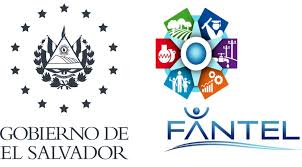 SOLICITUD DE ACCESO A LA INFORMACIÓN PÚBLICAInstituto Nacional de la Juventud                                                  Unidad de Acceso a la Información Pública (UAIP)SOLICITUD DE ACCESO A LA INFORMACIÓN PÚBLICAInstituto Nacional de la Juventud                                                  Unidad de Acceso a la Información Pública (UAIP)Sello de la unidadEspacio exclusivo para personal UAIPEspacio exclusivo para personal UAIPSello de la unidadExpediente No.Fecha y hora de recepción____//____//____  Hrs  ____ : _____            Sello de la unidadFuncionario responsable de la atención de la solicitud de acceso a la información: Funcionario responsable de la atención de la solicitud de acceso a la información: Funcionario responsable de la atención de la solicitud de acceso a la información: I. Datos del solicitante y medio de notificación I. Datos del solicitante y medio de notificación PERSONAL NATURALPERSONA JURÍDICAApellidos, Nombres:No. Doc único de identidad // PasaporteRazón social:Nombre de representante legal:II. Medio de notificación II. Medio de notificación Seleccione el medio deseado (Marque solo una opción)Correo ElectrónicoEntrega en domicilioAcudir a UAIPEspecifique su correo electrónico o dirección de domicilio de acuerdo al medio seleccionado:III. Dependencia de la cual se requiere la información dentro de la InstituciónIV. Información solicitada (Describa de forma clara y precisa)V. Modalidad de entrega de la información (Marcar solamente una opción)V. Modalidad de entrega de la información (Marcar solamente una opción)V. Modalidad de entrega de la información (Marcar solamente una opción)V. Modalidad de entrega de la información (Marcar solamente una opción)V. Modalidad de entrega de la información (Marcar solamente una opción)V. Modalidad de entrega de la información (Marcar solamente una opción)Consulta directaCopia simpleCopia certificadaCopia MagnéticaCorreo electrónicoNotificación en carteleraFIRMADetalle de la documentación que adjuntaOBSERVACIONES:OBSERVACIONES:NOTA: Ley de Acceso a la Información Pública. Art.61: “La obtención y consulta de a información pública se regirá por el principio de gratuidad, en virtud del cual se permitirá el acceso directo a la información libre de costos. La reproducción y envío de la información, en su caso, será sufragada por el solicitante, si bien su valor no podrá ser superior al de los materiales utilizados y costos de remisión. Los entes obligados deberán disponer de hojas informativas de costos de reproducción y envío. El envío por vía electrónica no tendrá costo alguno. En el caso de copias certificadas, se aplicarán las tasas previstas en las leyes especiales. Tratándose de copias magnéticas o electrónicas, si el interesado aporta el medio en que será almacenada la información, la reproducción será gratuita”NOTA: Ley de Acceso a la Información Pública. Art.61: “La obtención y consulta de a información pública se regirá por el principio de gratuidad, en virtud del cual se permitirá el acceso directo a la información libre de costos. La reproducción y envío de la información, en su caso, será sufragada por el solicitante, si bien su valor no podrá ser superior al de los materiales utilizados y costos de remisión. Los entes obligados deberán disponer de hojas informativas de costos de reproducción y envío. El envío por vía electrónica no tendrá costo alguno. En el caso de copias certificadas, se aplicarán las tasas previstas en las leyes especiales. Tratándose de copias magnéticas o electrónicas, si el interesado aporta el medio en que será almacenada la información, la reproducción será gratuita”